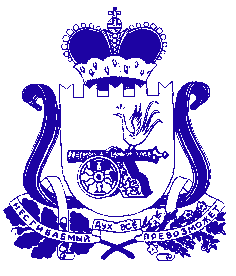 АДМИНИСТРАЦИЯ МУНИЦИПАЛЬНОГО ОБРАЗОВАНИЯ«ДЕМИДОВСКИЙ РАЙОН» СМОЛЕНСКОЙ ОБЛАСТИРАСПОРЯЖЕНИЕот 11.07.2022 № 173-рО внесении изменений в распоряжение  Администрации муниципального образования «Демидовский район» Смоленской области от 27.04.2020  № 112-рВ целях соблюдения Указа Губернатора Смоленской области от 18.03.2020                 № 24 «О введении режима повышенной готовности» и снижения риска распространения на территории Смоленской области коронавирусной инфекции (COVID-19), внести изменения в распоряжение  Администрации муниципального образования «Демидовский район» Смоленской области от 27.04.2020  № 112-р «О мерах по предотвращению распространения коронавирусной инфекции (COVID-19) в Администрации муниципального образования «Демидовский район» Смоленской области,  муниципальных и подведомственных учреждениях», изложив текст в следующей редакции:«1. Ввести на территории муниципального образования «Демидовский район» Смоленской области режим повышенной готовности. 2. Временно приостановить на территории муниципального образования «Демидовский район» Смоленской области:2.1. Массовый допуск граждан в здания и помещенияорганов исполнительной власти муниципального образования «Демидовский район» Смоленской области.Органам исполнительной власти муниципального образования «Демидовский район» Смоленской области организовать предоставление государственных и иных услуг в помещениях указанных органов и учреждений путем предварительной записи граждан. При этом услуги, предоставление которых возможно в электронном виде, предоставляются преимущественно в электронном виде. Несовершение (несвоевременное совершение) в период действия режима повышенной готовности действий, необходимых для предоставления государственных и иных услуг (осуществления государственных функций), в том числе в виде представления, подписания, получения документов, не может являться основанием для отказа в предоставлении государственных и иных услуг (осуществлении государственных функций). Заявители не утрачивают прав, за реализацией которых они обратились. Срок совершения таких действий, а также срок предоставления государственных и иных услуг (осуществления государственных функций) подлежит продлению на 30 календарных дней со дня прекращения режима повышенной готовности, а также с учетом режима организации работы соответствующего органа исполнительной власти Смоленской области или областного государственного учреждения.3. Массовые мероприятия должны проводиться с обязательным соблюдением следующих требований:- организация мест обработки рук кожными антисептиками, предназначенными для этих целей, в том числе с помощью установленных дозаторов, дезинфицирующих салфеток при входе в здания (сооружения), а также в местах организации приема пищи, общего пользования, которые определены хозяйствующим субъектом;- обеспечение наличия моющего средства для рук в туалетах и иных помещениях, в которых установлено оборудование для мытья рук;- проведение ежедневной уборки в конце рабочего дня, а также ежесменной уборки по окончании рабочей смены (в случае сменной работы) используемых служебных помещений и мест общего пользования с использованием дезинфицирующих средств вирулицидного действия (далее – дезинфицирующие средства);- обеззараживание воздуха в помещении с использованием бактерицидных ламп в соответствии с санитарно-эпидемиологическими правилами СП 3.1.3597-20 «Профилактика новой коронавирусной инфекции (COVID-19)», утвержденными постановлением Главного государственного санитарного врача Российской Федерации от 22.05.2020 № 15;- проведение информирования работников и посетителей о мерах профилактики коронавирусной инфекции (COVID-19) и правилах гигиены с использованием общедоступных информационных материалов.4. При оказании отдельных видов работ и услуг индивидуальным предпринимателям и организациям независимо от организационно-правовой формы  и формы собственности обеспечить обязательное выполнение требований, установленных методическими рекомендациями МР 3.1.0276-22 «Особенности проведения противоэпидемических мероприятий в условиях эпидемического процесса, вызванного новым геновариантомкоронавируса «Омикрон», утвержденными Главным государственным  санитарным врачом Российской Федерации 28.02.2022.Рекомендовать руководителям организаций независимо от организационно-правовой формы и формы собственности и индивидуальным предпринимателям, действующим на территории муниципального образования «Демидовский район» Смоленской области, деятельность которых не приостановлена в соответствии с  настоящим Распоряжением, предоставлять сотрудникам два дня отдыха с сохранением заработной платы для прохождения полного курса профилактической прививки против коронавирусной инфекции, вызываемой вирусом SARS-CoV-2, и иное поощрениев целях создания коллективного иммунитета против коронавирусной инфекции (COVID-19) на территории муниципального образования «Демидовский район» Смоленской области.5. Юридическим лицам, индивидуальным предпринимателям, осуществляющим управление многоквартирными домами на территории муниципального образования «Демидовский район» Смоленской области, оказывающим услуги и (или) выполняющим работы по содержанию и ремонту общего имущества в многоквартирных домах, организовать профилактическую дезинфекцию общего имущества в многоквартирных домах дезинфицирующими средствами, зарегистрированными в установленном порядке. Информацию о периодичности проведения указанной профилактической дезинфекции разместить в общедоступных местах (на досках объявлений, размещенных во всех подъездах многоквартирного дома или в пределах земельного участка, на котором расположен многоквартирный дом).6. Организациям независимо от организационно-правовой формы и формы собственности и индивидуальным предпринимателям, действующим на территории муниципального образования «Демидовский район» Смоленской области, привлекающим и использующим в качестве работников иностранных граждан и лиц без гражданства в соответствии с законодательством Российской Федерации (далее - иностранные работники), обеспечить:- неукоснительное соблюдение иностранными работниками требований трудового законодательства Российской Федерации, в том числе в части наличия личной медицинской книжки (в случаях, предусмотренных законодательством Российской Федерации), а также полиса добровольного медицинского страхования либо заключенного работодателем с медицинской организацией договора о предоставлении платных медицинских услуг иностранному работнику;- предоставление с соблюдением требований законодательства Российской Федерации о персональных данных информации о месте жительства (месте пребывания, месте фактического проживания) иностранного работника на территории Смоленской области, номера контактного (мобильного) телефона (при его наличии) на «горячую линию» по номеру телефона8(4812) 27-10-95.7. Руководителям организаций и индивидуальным предпринимателям, обеспечить прохождение иностранными работниками лабораторного тестирования на выявление коронавирусной инфекции (COVID-19).8. Администрации муниципального образования «Демидовский район» Смоленской области, осуществляющей функции и полномочия учредителя образовательных организаций, обеспечить соблюдение санитарно-эпидемиологических правил СП 3.1/2.4.3598-20 "Санитарно-эпидемиологические требования к устройству, содержанию и организации работы образовательных организаций и других объектов социальной инфраструктуры для детей и молодежи в условиях распространения новой коронавирусной инфекции (COVID-19)", утвержденных Постановлением Главного государственного санитарного врача Российской Федерации от 30.06.2020 N 16.9. Рекомендовать гражданам, относящимся к категории высокого риска заболевания коронавирусной инфекцией (COVID-19) с возможным неблагоприятным исходом при заболевании (лица, страдающие хроническими заболеваниями бронхолегочной, сердечно-сосудистой и эндокринной систем, и лица старше 60 лет), сохранить приверженность к ношению масок в общественных местах и транспорте, пользоваться помощью волонтерских организаций по покупке продуктов, покупке (доставке) лекарств, выносу мусора и т.п.Руководителям организаций независимо от организационно-правовой формы и формы собственности и индивидуальным предпринимателям, действующим на территории муниципального образования «Демидовский район» Смоленской области, деятельность которых не приостановлена в соответствии с настоящим Указом:- не привлекать к очному выполнению должностных (служебных) обязанностей лиц,не прошедших полный курс профилактической прививки (подтвержденный соответствующим сертификатом) против коронавирусной инфекции, вызываемой вирусом SARS-CoV-2 (за исключением лиц, имеющих медицинские противопоказания к профилактической прививке против коронавирусной инфекции, вызываемой вирусом SARS-CoV-2), в течение 4 недель для вакцинации и формирования иммунитета, а именно:- лиц в возрасте 60 лет и старше;- лиц, имеющих заболевания;- лиц, перенесших инфаркт или инсульт;- беременных женщин.Данное требование не распространяется на организации (работодателей и их работников), указанные в пункте 4 Указа Президента Российской Федерации от 11.05.2020 № 316 «Об определении порядка продления действия мер по обеспечению санитарно-эпидемиологического благополучия населения в субъектах Российской Федерации в связи с распространением новой коронавирусной инфекции (COVID-19)», для которых нахождение указанных работников на рабочем месте является критически важным (определяется решением работодателя) для обеспечения стабильного функционирования указанных организаций (работодателей);- перевести указанных лиц (лиц в возрасте 60 лет и старше, лиц, имеющих заболевания, лиц, перенесших инфаркт или инсульт, беременных женщин), не прошедших в установленный срок полный курс профилактической прививки(подтвержденный соответствующим сертификатом) против коронавирусной инфекции,вызываемой вирусомSARS-CoV-2(за исключением лиц, имеющих медицинские противопоказания к профилактической прививке против коронавирусной инфекции, вызываемой вирусом SARS-CoV-2), на дистанционную (удаленную) работу в соответствии с трудовым законодательством Российской Федерации до прохождения полного курса профилактической прививки (подтвержденного соответствующим сертификатом) против коронавирусной инфекции, вызываемой вирусом SARS-CoV-2.10. Органам местного самоуправления муниципального образования «Демидовский район» Смоленской области обеспечить оперативное выполнение требований постановления главного государственного санитарного врача по Смоленской области от 28.06.2021 № 1160 «О проведении профилактических прививок новой коронавирусной инфекции отдельным группам граждан по эпидемическим показаниям» сотрудниками (работниками) органов местного самоуправления муниципального образования «Демидовский район» Смоленской области и подведомственных органам местного самоуправления муниципального образования «Демидовский район» Смоленской области муниципальных организаций, в том числе муниципальных учреждений, муниципальных унитарных предприятий и т.п. (далее – организации муниципального ведения). Организациям независимо от организационно-правовой формы и формы собственности и индивидуальным предпринимателям, осуществляющим деятельность на территории муниципального образования «Демидовский район» Смоленской области, обеспечить оперативное выполнение штатными сотрудниками (работниками) требований постановления главного государственного санитарного врача по Смоленской области от 28.06.2021 № 1160 «О проведении профилактических прививок новой коронавирусной инфекции отдельным группам граждан по эпидемическим показаниям». 10.1. В целях получения достоверной консолидированной информации о темпах вакцинации населения Смоленской области от новой коронавирусной инфекции (COVID-19):10.1.1.Органам местного самоуправления муниципального образования «Демидовский район» Смоленской области, организациям муниципального ведения, иным организациям независимо от организационно-правовой формы и формы собственности (за исключением федеральных государственных органов, органов исполнительной власти Смоленской области, иных государственных органов Смоленской области, организаций, подведомственных федеральным органам исполнительной власти, организаций областного ведения) и индивидуальным предпринимателям, использующим труд наемных работников, осуществляющим деятельность на территории муниципального образования «Демидовский район» Смоленской области, еженедельно не позднее 18 часов четверга (начиная с 08.07.2021) представлять в Администрацию муниципального образования «Демидовский район» Смоленской области (по месту фактического нахождения организации (индивидуального предпринимателя) сведения о количестве сотрудников (работников), привитых против коронавирусной инфекции         (COVID-19), согласно форме сведений.Администрация муниципального образования «Демидовский район» Смоленской области после получения сведений, указанных в абзаце первом настоящего подпункта, формирует сводные сведения по форме сведений и направляет заполненную форму сведений в Департамент Смоленской области по здравоохранению еженедельно не позднее 11 часов понедельника (начиная с 12.07.2021), следующего за отчетной неделей.Заполненная форма сведений передается способом, обеспечивающим ее быструю доставку (нарочным, по электронной почте, иное).11. Главному специалисту сектора кадровой, организационной и юридической работы Администрации муниципального образования «Демидовский район» Смоленской области (Журавлева В.В.) обеспечить доведение данного распоряжения до сведения работников Администрации, руководителей муниципальных и подведомственных учреждений и Глав муниципальных образований Пржевальского городского и сельских поселений Демидовского района Смоленской области и подготовить отчет согласно пункту 10.1.1.12. Разместить настоящее распоряжение на официальном сайте Администрации муниципального образования «Демидовский район» Смоленской области в информационно-телекоммуникационной сети «Интернет».13. Контроль за исполнением настоящего распоряжения оставляю за собой.».Глава муниципального образования «Демидовский район» Смоленской области			                    А.Ф. Семенов